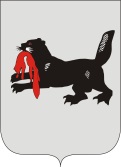 ИРКУТСКАЯ ОБЛАСТЬСЛЮДЯНСКАЯТЕРРИТОРИАЛЬНАЯ ИЗБИРАТЕЛЬНАЯ КОМИССИЯг. СлюдянкаОб аннулировании  регистрации кандидата на должность главы Утуликского муниципального образованияВ соответствии со статьей 69 Закона Иркутской области от 11 ноября 2011 года № 116-ОЗ «О муниципальных выборах в Иркутской области», на основании полученного «21» августа 2017 года письменного заявления о снятии своей кандидатуры от Кузьменко Александра Анатольевича, зарегистрированной решением Слюдянской   избирательной комиссии от «02» августа 2017 года № 42/277 кандидатом на должность главы Утуликского муниципального образования, Слюдянская территориальная избирательная комиссияРЕШИЛА:1. Аннулировать регистрацию кандидата на должность главы Утуликского муниципального образования Кузьменко Александра Анатольевича, гражданина Российской Федерации, дата рождения – 14 апреля 1974 г., руководителя группы эксплуатации инженерно-технической службы общества с ограниченной ответственностью «БГК «Гора Соболинная», проживающего в п. Утулик Слюдянского района Иркутской области, выдвинутого избирательным объединением Слюдянским местным отделением КПРФ.2. О принятом решении незамедлительно уведомить Кузьменко Александра Анатольевича.  Разместить настоящее решение на официальном сайте администрации муниципального образования Слюдянский район.Председатель комиссии                      		           	Г.К. КотовщиковСекретарь комиссии                                                                  Н.Л. ТитоваР Е Ш Е Н И ЕР Е Ш Е Н И Е21 августа 2017 года№ 47/391